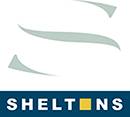 Studentermedhjælper til Sheltons Accountants & Business Advisers, DenmarkEr du studerende med god forretningsforståelse og interesse for skatteret?Vi søger en ny studentermedhjælper til vores skatteafdeling. Din arbejdsplads bliver vores kontor i København. Læs endelig nedenfor om os og de alsidige opgaver og muligheder, vi kan tilbyde.Velkommen til Sheltons Accountants & Advisers, DenmarkVi er en internationalt orienteret virksomhed inden for Regnskab og Virksomhedsrådgivning, som er i rivende udvikling med mange nye kunder og nye opgaver.Vi bor i nyrenoverede og bevaringsværdige kontorer i Københavns gamle bydel nær Gammel Strand og Strøget og tæt på offentlige transportmuligheder. Her får du alle muligheder for at udvikle din karriere inden for skat og tilhørende opgaver for vores internationale kunder.Arbejdsopgaver i tæt samarbejde med kollegerVi er specialister i at rådgive og bistå internationale virksomheder, der etablerer sig og opererer i Danmark, samt personer med internationale relationer bosiddende i Danmark. Med et "One-Stop-Shop"-koncept hjælper vi med bogføring og rapportering, moms, skat, lønadministration og HR-relaterede opgaver. Derudover bistår vi med alt fra regnskabs- og selvangivelsesoverholdelse til omfattende skatte-, moms-, HR-rådgivning og anden juridisk rådgivning vedrørende relaterede ydelser.Vores team består af rådgivere, der arbejder med regnskab, skat og moms samt løn- og HR-relaterede opgaver, og vi forventer flere kolleger i den nærmeste fremtid. Vi har en rigtig god holdånd – og samtidig er vi professionelle rådgivere, der sparrer med hinanden i forbindelse med løsningen af opgaverne. Dine nye kolleger har været her længe, fordi vi har fokus på det gode samarbejde såvel som det sociale aspekt i teamet for at udvikle deres talent.Din nye chef, Stefano OraganoSom vores nye kollega kommer du til at assistere vores skatteafdeling, hvor vi servicerer en portefølje af internationale kunder. I tæt samarbejde med dine kolleger vil du også blive involveret i hele processen med personlig og selskabsskat compliance og tilhørende opgaver fra starten.Vores kunder er repræsenteret i mange forskellige brancher (IT, pharma, entreprenør og detail m.m.), og antallet af medarbejdere varierer fra 1 til 200, hvilket betyder, at ingen arbejdsdage er ens på arbejdet.Hvad kan vi tilbyde?Vi tilbyder naturligvis en konkurrencedygtig løn- og pensionspakke og sørger for, at du får løbende oplæring, så du hele tiden er opdateret. Og ikke at forglemme og meget vigtigt, vi har altid planlagt en social begivenhed.Det skal også være sjovt og givende at gå på arbejde: Vi fokuserer på at være gode kolleger og have en god holdånd og grine sammen. Vi er alle med til at bygge op sammen på en ordentlig og god måde.StefanoVi har også fleksible arbejdstider, og vi giver medindflydelse på planlægningen af arbejdsopgaver – kort sagt frihed under ansvar.Hvad vi leder efterDu er studerende på en fagligt relevant uddannelse. F.eks. cand.merc. (jur.), cand.merc. (aud.), cand.merc. (Fir.) eller cand.jur. (med stor økonomisk interesse) eller studerer det sidste år af din bacheloruddannelse og forventer at fortsætte med at studere på lignende uddannelser.Du kommunikerer flydende på dansk og engelsk i både skrift og tale. Virksomhedens sprog er engelsk.Du er god til at lære og har lyst til at udvikle dig.Interesseret?Vi glæder os til at høre fra dig, så send os dit CV allerede i dag. Har du spørgsmål til jobbet, er du meget velkommen til at kontakte Stefano Oragano på telefonnummer 4546 1088 eller s.oragano@sheltonsgroup.com. Du kan også læse mere om Sheltons Accountants & Business Advisers, Denmark på www.sheltonsgroup.com.